Tubulure en voile SET 100Unité de conditionnement : 1 pièceGamme: K
Numéro de référence : 0092.0102Fabricant : MAICO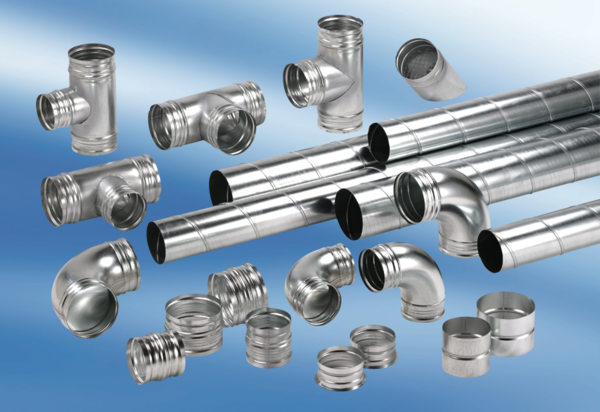 